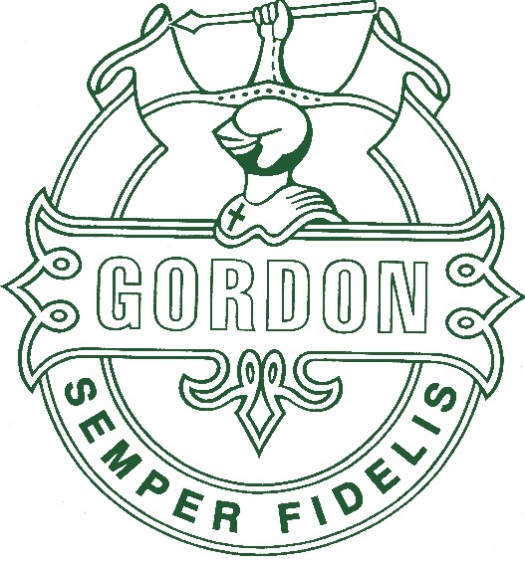 GORDON’S SCHOOLSUPPORT STAFFAPPLICATION FORMThank you for your interest in Gordon’s School. If you are short-listed for interview, you will be contacted directly by telephone or e-mail. If you have not heard from us within two weeks of the closing date please assume that your application has been unsuccessful.Please return completed applications to: hr@gordons.schoolClosing date:  Friday 25 September 2020For Office Use OnlyPlease continue on a separate sheet, if necessary.All offers of employment are subject to:				Satisfactory medical clearanceReferences satisfactory to the schoolProof of qualificationsEligibility for employment A decision based upon a certificate from the Disclosure and Barring Service.Post applied for:Catering Assistant - EveningsCatering Assistant - EveningsCatering Assistant - EveningsPreferred First Name:Surname:Invite for interviewAttending interviewReferencesDate requestedDate receivedPERSONAL DETAILSPERSONAL DETAILSPERSONAL DETAILSPERSONAL DETAILSPERSONAL DETAILSSurname: Surname: Surname: Title:Mr      Mrs    Miss    Ms    Other: Title:Mr      Mrs    Miss    Ms    Other: Please list all previous surnames used: Please list all previous surnames used: Please list all previous surnames used: Title:Mr      Mrs    Miss    Ms    Other: Title:Mr      Mrs    Miss    Ms    Other: Forename: Middle Names: Middle Names: Middle Names: Middle Names: Current Address: Contact Numbers: Please tick next to which methods of contact you would like us to use. Please do not list a work telephone number if you are not happy to be contacted at work under any circumstances.Contact Numbers: Please tick next to which methods of contact you would like us to use. Please do not list a work telephone number if you are not happy to be contacted at work under any circumstances.Contact Numbers: Please tick next to which methods of contact you would like us to use. Please do not list a work telephone number if you are not happy to be contacted at work under any circumstances.Contact Numbers: Please tick next to which methods of contact you would like us to use. Please do not list a work telephone number if you are not happy to be contacted at work under any circumstances.Contact Numbers: Please tick next to which methods of contact you would like us to use. Please do not list a work telephone number if you are not happy to be contacted at work under any circumstances.Contact Numbers: Please tick next to which methods of contact you would like us to use. Please do not list a work telephone number if you are not happy to be contacted at work under any circumstances.Contact Numbers: Please tick next to which methods of contact you would like us to use. Please do not list a work telephone number if you are not happy to be contacted at work under any circumstances.Contact Numbers: Please tick next to which methods of contact you would like us to use. Please do not list a work telephone number if you are not happy to be contacted at work under any circumstances.Contact Numbers: Please tick next to which methods of contact you would like us to use. Please do not list a work telephone number if you are not happy to be contacted at work under any circumstances.Contact Numbers: Please tick next to which methods of contact you would like us to use. Please do not list a work telephone number if you are not happy to be contacted at work under any circumstances.Contact Numbers: Please tick next to which methods of contact you would like us to use. Please do not list a work telephone number if you are not happy to be contacted at work under any circumstances.Contact Numbers: Please tick next to which methods of contact you would like us to use. Please do not list a work telephone number if you are not happy to be contacted at work under any circumstances.Contact Numbers: Please tick next to which methods of contact you would like us to use. Please do not list a work telephone number if you are not happy to be contacted at work under any circumstances.Contact Numbers: Please tick next to which methods of contact you would like us to use. Please do not list a work telephone number if you are not happy to be contacted at work under any circumstances.Contact Numbers: Please tick next to which methods of contact you would like us to use. Please do not list a work telephone number if you are not happy to be contacted at work under any circumstances.Contact Numbers: Please tick next to which methods of contact you would like us to use. Please do not list a work telephone number if you are not happy to be contacted at work under any circumstances.Home: Mobile:  Work:Postcode: E-mail: E-mail: E-mail: National Insurance Number:National Insurance Number:National Insurance Number:What is your current notice period?What is your current notice period?What is your current notice period?Where did you see this position advertised?Where did you see this position advertised?Where did you see this position advertised?Are there any restrictions on you taking up employment in the UK?If you have a work permit, please provide the expiry date:Are there any restrictions on you taking up employment in the UK?If you have a work permit, please provide the expiry date:Are there any restrictions on you taking up employment in the UK?If you have a work permit, please provide the expiry date:YES    NO    YES    NO    Have you lived outside the UK in the last 5 years?  If so, we will need to obtain a Police Certificate of Good Conduct from that country Have you lived outside the UK in the last 5 years?  If so, we will need to obtain a Police Certificate of Good Conduct from that country Have you lived outside the UK in the last 5 years?  If so, we will need to obtain a Police Certificate of Good Conduct from that country  YES    NO     YES    NO    EDUCATION AND QUALIFICATIONSEDUCATION AND QUALIFICATIONSEDUCATION AND QUALIFICATIONSEDUCATION AND QUALIFICATIONSEDUCATION AND QUALIFICATIONSEDUCATION AND QUALIFICATIONSEDUCATION AND QUALIFICATIONSPlease list below, in the relevant sections, all the establishments you have attended and any qualifications you have gained there.  It is policy to verify the qualifications of successful applicants.Please list below, in the relevant sections, all the establishments you have attended and any qualifications you have gained there.  It is policy to verify the qualifications of successful applicants.Please list below, in the relevant sections, all the establishments you have attended and any qualifications you have gained there.  It is policy to verify the qualifications of successful applicants.Please list below, in the relevant sections, all the establishments you have attended and any qualifications you have gained there.  It is policy to verify the qualifications of successful applicants.Please list below, in the relevant sections, all the establishments you have attended and any qualifications you have gained there.  It is policy to verify the qualifications of successful applicants.Please list below, in the relevant sections, all the establishments you have attended and any qualifications you have gained there.  It is policy to verify the qualifications of successful applicants.Please list below, in the relevant sections, all the establishments you have attended and any qualifications you have gained there.  It is policy to verify the qualifications of successful applicants. Secondary School(s) attended: Secondary School(s) attended: Secondary School(s) attended: Secondary School(s) attended: Secondary School(s) attended: Secondary School(s) attended: Secondary School(s) attended:Name and LocationName and LocationDates AttendedDates AttendedDates AttendedDates AttendedQualifications Attained (Subject, Level & Grade)Brief summary onlyName and LocationName and LocationFrom(mm/yy)From(mm/yy)To(mm/yy)To(mm/yy)Qualifications Attained (Subject, Level & Grade)Brief summary onlyColleges attended:Colleges attended:Colleges attended:Colleges attended:Colleges attended:Colleges attended:Colleges attended:Name and Location Name and Location Dates AttendedDates AttendedDates AttendedDates AttendedQualifications Attained (Subject, Level & Grade)Name and Location Name and Location From(mm/yy)From(mm/yy)To(mm/yy)To(mm/yy)Qualifications Attained (Subject, Level & Grade)Universities attended:Universities attended:Universities attended:Universities attended:Universities attended:Universities attended:Universities attended:Name and LocationDates AttendedDates AttendedDates AttendedDates AttendedQualifications Attained (Subject, Level & Grade)Qualifications Attained (Subject, Level & Grade)Name and LocationFrom(mm/yy)From(mm/yy)To(mm/yy)To(mm/yy)Qualifications Attained (Subject, Level & Grade)Qualifications Attained (Subject, Level & Grade)Membership of Professional Bodies:Membership of Professional Bodies:Membership of Professional Bodies:Membership of Professional Bodies:Name of Professional BodyLevelQualificationDate AchievedOther CoursesPlease list below any courses you have attended which are required for the position or are relevant to it (continue on a separate sheet if necessary).Please list below any courses you have attended which are required for the position or are relevant to it (continue on a separate sheet if necessary).Name of course, where completed and qualification attained Name of course, where completed and qualification attained Date Completed (mm/yy)EMPLOYMENT HISTORYEMPLOYMENT HISTORYEMPLOYMENT HISTORYEMPLOYMENT HISTORYEMPLOYMENT HISTORYPlease supply a full history in chronological order (with start and end dates), starting with your current/most recent employer first, of all employment, self-employment and any periods of unemployment since leaving secondary education.  You must provide, where appropriate, explanations for any periods not in employment, self-employment or further education/training and in each case reasons for leaving employment.If there are any gaps in your employment history from leaving school to your present employment (e.g. looking after children, sabbatical year), please include the details at the appropriate date. Please supply a full history in chronological order (with start and end dates), starting with your current/most recent employer first, of all employment, self-employment and any periods of unemployment since leaving secondary education.  You must provide, where appropriate, explanations for any periods not in employment, self-employment or further education/training and in each case reasons for leaving employment.If there are any gaps in your employment history from leaving school to your present employment (e.g. looking after children, sabbatical year), please include the details at the appropriate date. Please supply a full history in chronological order (with start and end dates), starting with your current/most recent employer first, of all employment, self-employment and any periods of unemployment since leaving secondary education.  You must provide, where appropriate, explanations for any periods not in employment, self-employment or further education/training and in each case reasons for leaving employment.If there are any gaps in your employment history from leaving school to your present employment (e.g. looking after children, sabbatical year), please include the details at the appropriate date. Please supply a full history in chronological order (with start and end dates), starting with your current/most recent employer first, of all employment, self-employment and any periods of unemployment since leaving secondary education.  You must provide, where appropriate, explanations for any periods not in employment, self-employment or further education/training and in each case reasons for leaving employment.If there are any gaps in your employment history from leaving school to your present employment (e.g. looking after children, sabbatical year), please include the details at the appropriate date. Please supply a full history in chronological order (with start and end dates), starting with your current/most recent employer first, of all employment, self-employment and any periods of unemployment since leaving secondary education.  You must provide, where appropriate, explanations for any periods not in employment, self-employment or further education/training and in each case reasons for leaving employment.If there are any gaps in your employment history from leaving school to your present employment (e.g. looking after children, sabbatical year), please include the details at the appropriate date. Employment DatesEmployment DatesName and Address of EmployerJob Title and Brief Summary of Main Responsibilities of the PositionReason for LeavingFrom(mm/yy)To(mm/yy)Name and Address of EmployerJob Title and Brief Summary of Main Responsibilities of the PositionReason for Leaving3.  EMPLOYMENT HISTORY – continued3.  EMPLOYMENT HISTORY – continued3.  EMPLOYMENT HISTORY – continued3.  EMPLOYMENT HISTORY – continued3.  EMPLOYMENT HISTORY – continuedEmployment DatesEmployment DatesName and Address of EmployerJob Title and Brief Summary of Main Responsibilities of the PositionReason for LeavingFrom(mm/yy)To(mm/yy)Name and Address of EmployerJob Title and Brief Summary of Main Responsibilities of the PositionReason for LeavingLEISURE/NON-WORK ACTIVITIESPlease provide details below of your leisure interests, sports, hobbies etcEXISTING CONTACTS WITHIN THE SCHOOLEXISTING CONTACTS WITHIN THE SCHOOLIn accordance with our Equal Opportunities Policy, and to ensure an unbiased selection process, please indicate if you know or are related to any existing employees, Governors or students at the school, and if so, how you know/are related to them.In accordance with our Equal Opportunities Policy, and to ensure an unbiased selection process, please indicate if you know or are related to any existing employees, Governors or students at the school, and if so, how you know/are related to them.Name and Position at the SchoolRelationship to you(e.g. friend, neighbour, sister etc.)SUPPORTING INFORMATIONPlease provide a statement as to why you are applying for this post, detailing the skills and experience you believe you would contribute to the school.  Please make specific reference to the job description/person specification and give evidence of each statement making sure it is relevant to this position.   Have you worked with children during your employment? YES             NO    Have you undertaken volunteer work involving children? YES              NO    REFEREESREFEREESReferencesReferences will only be sought for shortlisted candidates.The first reference must be your present or most recent employerIf you are currently working with children your present employer will be asked about any disciplinary offences relating to children, current and/or time expired; whether you have been the subject of any child protection concerns and if so, the outcome of these investigations. If you are not currently working with children, but have done so previously these issues will be raised with your former employer. If you are not currently working with children but have done so previously the second reference must be that employer.NB In accordance with Keeping Children Safe in Education we have to seek two references prior to interview.  Where we have not been able to do this any offer made will be subject to satisfactory references and a further interview if there are any questions arising from references received after the initial interview.ReferencesReferences will only be sought for shortlisted candidates.The first reference must be your present or most recent employerIf you are currently working with children your present employer will be asked about any disciplinary offences relating to children, current and/or time expired; whether you have been the subject of any child protection concerns and if so, the outcome of these investigations. If you are not currently working with children, but have done so previously these issues will be raised with your former employer. If you are not currently working with children but have done so previously the second reference must be that employer.NB In accordance with Keeping Children Safe in Education we have to seek two references prior to interview.  Where we have not been able to do this any offer made will be subject to satisfactory references and a further interview if there are any questions arising from references received after the initial interview.Referee 1Referee 1Name and contact details of referee (including email address)Your relationship to themMay we contact this referee now?YES              NO    Referee 2Referee 2Name and contact details of referee (including email address)Your relationship to themMay we contact this referee now?YES              NO    DECLARATIONSafeguardingAs the job for which you are applying involves substantial opportunity for access to children, it is important that you provide us with legally accurate answers.   Upfront disclosure of a criminal record may not debar you from appointment as we shall consider the nature of the offence, how long ago and at what age it was committed and any other relevant factors. Please submit information in confidence enclosing details in a separate sealed envelope which will be seen and then destroyed by the Assistant Bursar.  If you would like to discuss this beforehand, please telephone in confidence to the Assistant Bursar for advice. Please disclose any unspent convictions, cautions, reprimands or warnings. Please note that the amendments to the Exceptions Order 1975 (2013) provide that certain spent convictions and cautions are 'protected' and are not subject to disclosure to employers, and cannot be taken into account. Guidance and criteria on the filtering of these cautions and convictions can be found at the Disclosure and Barring Service website. www.gov.uk/dbs Failure to declare any convictions (that are not subject to DBS filtering) may disqualify you for appointment or result in summary dismissal if the discrepancy comes to light subsequently.Are you or have you ever been disqualified from working with children?      YES              NO               Do you have a criminal record?                                                                           YES              NO            If you are registered with the DBS Update Service, please confirm and sign below that you are happy for Gordon’s School to undertake this check should you be offered a position with them?  (NB: obtaining a satisfactory DBS Status Check is a condition of employment)          I consent to Gordon’s School checking the DBS Update ServiceOR         I am not registered with the DBS Update Service.Data ProtectionThe personal information collected on this form will be used for the purposes of recruitment and selection for the role you have applied for.  If appointed, this form will become part of your employment record.  The information will not be used for any other purpose, nor will it be disclosed to any third party.  The school’s policy on retention of information is that all recruitment records are destroyed six months after the closing date for positions (except for information on successful applicants).  Please confirm by signing below that you give consent for your information to be used for the school’s recruitment purposes.In accordance with the requirements of the Asylum and Immigration Act 1996, any offers of employment will be subject to the production of a valid passport or birth certificate.  If it is discovered that you have given any information which you know to be false, or if you withhold any relevant information, your application may be rejected or any subsequent employment with us terminated.I confirm that the information I have given on this application is correct. I understand that if it is subsequently discovered that any statement is false or misleading, or that I have withheld relevant information, my application may be disqualified or, if I have already been appointed, I may be dismissed.  I hereby give my consent to the School processing the data supplied on this application form for the purpose of recruitment and selection.I confirm that the information I have given on this application is correct. I understand that if it is subsequently discovered that any statement is false or misleading, or that I have withheld relevant information, my application may be disqualified or, if I have already been appointed, I may be dismissed.  I hereby give my consent to the School processing the data supplied on this application form for the purpose of recruitment and selection.I confirm that the information I have given on this application is correct. I understand that if it is subsequently discovered that any statement is false or misleading, or that I have withheld relevant information, my application may be disqualified or, if I have already been appointed, I may be dismissed.  I hereby give my consent to the School processing the data supplied on this application form for the purpose of recruitment and selection.I confirm that the information I have given on this application is correct. I understand that if it is subsequently discovered that any statement is false or misleading, or that I have withheld relevant information, my application may be disqualified or, if I have already been appointed, I may be dismissed.  I hereby give my consent to the School processing the data supplied on this application form for the purpose of recruitment and selection.Signed:Date: